OGŁOSZENIE O KONKURSIE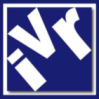 STOWARZYSZENIA FILOZOFII PRAWA I FILOZOFII SPOŁECZNEJ 
– SEKCJI POLSKIEJ IVRNA NAJLEPSZĄ PRACĘ DOKTORSKĄ Z ZAKRESU TEORII I FILOZOFII PRAWAPrzewodniczący Stowarzyszenia Filozofii Prawa i Filozofii Społecznej – Sekcji Polskiej IVR ogłasza konkurs na najlepszą pracę doktorską z zakresu teorii i filozofii prawa:§1. Celem konkursu jest wyłonienie najlepszej rozprawy doktorskiej z zakresu teorii prawa, filozofii prawa lub pokrewnych specjalizacji, w tym filozofii społecznej, socjologii prawa, etyki prawniczej, nauk o polityce, kognitywistyki prawnej itp.§2. Do konkursu może być zgłoszona rozprawa doktorska spełniająca warunki określone w art. 187 ustawy z dnia 20 lipca 2018 r. - Prawo o szkolnictwie wyższym i nauce, która:była przedmiotem obrony w postępowaniu w sprawie nadania stopnia doktora;postępowanie, o którym mowa w pkt 1, zakończyło się w roku kalendarzowym 2020 lub 2021;w postępowaniu, o którym mowa w pkt 1, autor rozprawy uzyskał stopień doktora nauk społecznych w dyscyplinie nauki prawne; prace z innych dyscyplin z dziedziny nauk społecznych lub nauk humanistycznych mogą być dopuszczone do konkursu decyzją Przewodniczącego Kapituły, o ile spełniają pozostałe warunki zgłoszenia;postępowanie, o którym mowa w pkt 1, prowadzone było przez polską uczelnię lub instytut badawczy, lub autorem pracy obronionej na zagranicznej uczelni jest obywatel polski;praca została napisana w języku polskim lub angielskim;praca należy do zakresu teorii prawa, filozofii prawa lub pokrewnych specjalizacji (w tym filozofii społecznej, socjologii prawa, etyki prawniczej, nauk o polityce, kognitywistyki prawnej itp.). Szczegółowe warunku konkursu i wymogi, jakie spełniać powinno zgłoszenie, określa regulamin konkursu, dostępny na stronie www.ivr.org.pl.§ 3. Termin nadsyłania zgłoszeń mija 28 lutego 2022 r. Zgłoszenia na dołączonym do ogłoszenia formularzu, wraz ze wszystkimi wymaganymi dokumentami, proszę przesyłać pocztą email na adres maciej.pichlak@uwr.edu.pl. Zgłoszenia niekompletne lub niespełniające warunków formalnych nie będą rozpatrywane.§ 4. Uroczyste wręczenie nagrody w konkursie ma nastąpić podczas Kongresu Teorii i Filozofii Prawa (dawny Zjazd Katedr Teorii i Filozofii Prawa), zaplanowanego na wrzesień 2022 r. Zwycięzca lub zwyciężczyni konkursu będzie mieć możliwość wygłoszenia referatu w ramach sesji plenarnej Kongresu. § 5. Dalszych informacji i odpowiedzi na pytania udziela Sekretarz konkursu, dr hab. Maciej Pichlak: maciej.pichlak@uwr.edu.pl. Ważne terminy28 lutego 2022: termin nadsyłania zgłoszeńDo 15 maja 2022: ogłoszenie wyników pierwszego etapu konkursu i wybór finalistówDo 31 lipca 2022: Rozstrzygnięcie konkursu i ogłoszenie wynikówWrzesień 2022: uroczyste wręczenie nagrody i referat zwycięzcy lub zwyciężczyni podczas Kongresu Teorii i Filozofii Prawa. Dr hab. Przemysław Kaczmarek, prof. UWrPrzewodniczący Stowarzyszenia IVR – Sekcja PolskaFORMULARZ ZGŁOSZENIADO KONKURSU STOWARZYSZENIA FILOZOFII PRAWA I FILOZOFII SPOŁECZNEJ 
– SEKCJI POLSKIEJ IVR
NA NAJLEPSZĄ PRACĘ DOKTORSKĄ Z ZAKRESU TEORII I FILOZOFII PRAWA1. IMIĘ I NAZWISKO: 	…………………………………………………………………2. STOPIEŃ/TYTUŁ NAUKOWY: 	…………………………………………………………3. TYTUŁ ROZPRAWY DOKTORSKIEJ ZGŁASZANEJ DO KONKURSU:……………………………………………………………………………………………………………………………………………………………………………………4. UCZELNIA LUB INNY PODMIOT, NA KTÓRYM PRZEPROWADZONE ZOSTAŁO POSTĘPOWANIE W SPRAWIE NADANIA STOPNIA DOKTORA:
……………………………………………………………………………………………5. DATA OBRONY PRACY DOKTORSKIEJ: 	………………………………………6. PROMOTOR PRACY DOKTORSKIEJ (TYTUŁ, IMIĘ, NAZWISKO):……………………………………………………………………………………………7. ADRES DO KORESPONDENCJI (TRADYCYJNY):…………………………………………………………………………………………………………………………………………………………………………………………8. ADRES POCZTY ELEKTRONICZNEJ:	………………………………………………9. MOŻLIWOŚĆ KONFLIKTU INTERESÓW (Można wskazać do trzech osób, podając imię, nazwisko i afiliację. W punkcie tym nie należy uwzględniać osób mieszczących się w kategoriach wskazanych w § 12 pkt. 2 regulaminu konkursu). Informuję, że w mojej ocenie poniższe osoby mogą pozostawać w konflikcie interesów i nie powinny pełnić funkcji recenzenta w pierwszym etapie konkursu:………………………………………………………………………………………………………………………………………………………………………………………………………………………………………………………………………………………				………………………………………………………	(miejscowość i data)						(czytelny podpis)Wyrażam zgodę na przetwarzanie moich danych osobowych i innych danych zawartych w Formularzu zgłoszeniowym dotyczącym udziału w Konkursie Stowarzyszenia Filozofii Prawa i Filozofii Społecznej – Sekcji Polskiej IVR na najlepszą pracę doktorską z zakresu teorii i filozofii prawa w celu organizacji i przeprowadzenia Konkursu, jego rozstrzygnięcia i przyznania właściwej nagrody, a także dokonania rozliczenia podatkowego (jeżeli znajdzie zastosowanie), w tym na podanie do publicznej wiadomości mojego imienia i nazwiska, w związku z udziałem w ww. Konkursie we wszelkich informacjach o tym Konkursie i jego wynikach. Organizatorem Konkursu jest Stowarzyszenie Filozofii Prawa i Filozofii Społecznej - Sekcja Polska IVR, z siedzibą w Łodzi, pod adresem: ul. Kopcińskiego 8/12, 90 – 232 Łódź.………………………………………………………				………………………………………………………	(miejscowość i data)						(czytelny podpis)Załączniki:Oświadczenie w sprawie akceptacji warunków konkursu oraz tożsamości wersji pracy (wzór).Oświadczenie w sprawie aktualnego miejsca zatrudnienia (wzór).Oświadczenie promotora i zgoda na przetwarzanie danych osobowych (wzór).Zał. 1………………………………………………………				………………………………………………………	(imię i nazwisko)						(miejscowość i data)OŚWIADCZENIEOświadczam, że: jestem autorem/autorką* rozprawy doktorskiej pt. ………………………………………………………………………………………………………………………………………………………………………………………………………………………………………………………………………………………………………………zapoznałem/zapoznałam* się z warunkami konkursu Stowarzyszenia Teorii i Filozofii Prawa – Sekcja Polska IVR na pracę doktorską z zakresu teorii i filozofii prawa, określonymi w regulaminie konkursu oraz ogłoszeniu o konkursie, i akceptuję te warunki;złożona przeze mnie w ramach zgłoszenia do konkursu wersja rozprawy doktorskiej jest tożsama z wersją będącą przedmiotem obrony w postępowaniu w sprawie nadania stopnia doktora, prowadzonym przez (nazwa podmiotu prowadzącego postępowanie) …………………………………………………………………………………………………………………………………………  
i zakończonym nadaniem mi stopnia doktora dnia …………………………………………………………………………………………………	(czytelny podpis)		* niepotrzebne skreślićZał. 2………………………………………………………				………………………………………………………	(imię i nazwisko)						(miejscowość i data)OŚWIADCZENIEOświadczam, że w chwili obecnej jestem/nie jestem* zatrudniony/zatrudniona* na uczelni wyższej, 
w instytucie badawczym lub innej jednostce, w której prowadzone są badania naukowe. Nazwa uczelni, instytutu lub innej jednostki: …………………………………………………………………………………(w przypadku braku takiego zatrudnienia, proszę wpisać „nie dotyczy”) …………………………………………………………………	(czytelny podpis)		* niepotrzebne skreślićZał. 3………………………………………………………				………………………………………………………	(imię i nazwisko)						(miejscowość i data)OŚWIADCZENIE(promotor pracy**)Oświadczam, że pełniłem/pełniłam* funkcję promotora w postępowaniu w sprawie nadania stopnia doktora, zakończonym nadaniem stopnia doktora dnia …………………………………  panu/pani …………………………………………………………………………………………………………………………………………………………………………………………………………………………	(czytelny podpis)		………………………………………………………				………………………………………………………	(imię i nazwisko)						(miejscowość i data)ZGODA NA PRZETWARZANIE DANYCH OSOBOWYCH(promotor pracy**)Wyrażam zgodę na przetwarzanie moich danych osobowych i innych danych zawartych w Formularzu zgłoszeniowym dotyczącym udziału w Konkursie Stowarzyszenia Filozofii Prawa i Filozofii Społecznej – Sekcji Polskiej IVR na najlepszą pracę doktorską z zakresu teorii i filozofii prawa w celu organizacji i przeprowadzenia Konkursu, w tym na podanie do publicznej wiadomości mojego imienia i nazwiska, stopnia i tytułu naukowego,  w związku z ogłoszeniem wyników konkursu. Organizatorem Konkursu jest Stowarzyszenie Filozofii Prawa i Filozofii Społecznej - Sekcja Polska IVR, z siedzibą w Łodzi, pod adresem: ul. Kopcińskiego 8/12, 90 – 232 Łódź.…………………………………………………………………	(czytelny podpis)		* Niepotrzebne skreślić** Złożenie powyższego oświadczenia oraz zgody jest fakultatywne i nie wpływa na skuteczność zgłoszenia do konkursu. Jest ono niezbędne do tego, aby w wynikach konkursu możliwe było podanie danych promotora zwycięskiej lub wyróżnionej pracy.NOTA INFORMACYJNA ADMINISTRATORA DANYCH OSOBOWYCHAdministrator Danych OsobowychAdministratorem Danych Osobowych jest Stowarzyszenie Filozofii Prawa i Filozofii Społecznej – Sekcja Polska IVR z siedzibą w Łodzi, pod adresem: ul. Kopcińskiego 8/12, 90 – 232 Łódź, NIP: 7251950240, REGON: 47090661800000, wpisane do Rejestru stowarzyszeń, innych organizacji społecznych i zawodowych, fundacji oraz samodzielnych publicznych zakładów opieki zdrowotnej prowadzonego przez Sąd Rejonowy dla Łodzi-Śródmieścia w Łodzi, XX Wydział Krajowego Rejestru Sądowego pod numerem KRS: 0000281799.Źródła danych osobowychŹródłem przetwarzanych przez Administratora Danych Osobowych są:uczestnicy Konkursu organizowanego przez Administratora,promotorzy pracy dyplomowej, biorącej udział w Konkursie.Zgodnie z zasadą minimalizacji danych osobowych, o której mowa w art. 5 ust. 1 lit. c) RODO Administrator dba o to, aby Państwa dane osobowe były adekwatne, stosowne oraz ograniczone i niezbędne do osiągnięcia celów, w których są przetwarzane.Cele przetwarzania danych osobowychPaństwa dane osobowe będą przetwarzane przez Administratora w jednym, bądź kilku z poniższych celów: organizacja i przeprowadzenie konkursu z udziałem osoby, której dane dotyczą,rozstrzygnięcie Konkursu i przyznanie właściwej nagrody,archiwizacja dokumentacji konkursowej.Podstawy prawne przetwarzania danych osobowychwyrażona przez Państwa zgoda,wypełnienie obowiązku prawnego, który ciąży na Administratorze, w tym przede wszystkim obowiązku podatkowego,prawnie uzasadniony interes Administratora.Prawnie uzasadnione interesy realizowane przez Administratora Danych OsobowychWśród prawnie uzasadnionych interesów Administratora, w oparciu o które może odbywać się przetwarzanie Państwa danych osobowych, można wskazać m.in. na obronę przed potencjalnymi roszczeniami z Państwa strony, co przykładowo może wiązać się z archiwizacją prowadzonej korespondencji lub dokumentacji konkursowej. Dodatkowo, Administrator będzie prowadził działania promocyjne poprzez informowanie o organizowanym Konkursie oraz jego rozstrzygnięciu za pomocą postów i innych materiałów, które będą umieszczane na profilach Administratora w mediach społecznościowych (Facebook).Odbiorcy danych osobowych i podmioty współpracującePaństwa dane osobowe mogą być powierzane do przetwarzania podmiotom, które przetwarzają te dane na rzecz Administratora. Nasi podwykonawcy i podmioty, z którymi współpracujemy to przede wszystkim:hostingodawca,osoby wchodzące w skład Kapituły Konkursowej,Zespół Redakcyjny oraz Wydawca czasopisma „Archiwum Filozofii Prawa i Filozofii Społecznej”,osoby, które przy świadczeniu usług związanych ze wsparciem prawnym lub wsparciem informatycznym mogą potencjalnie uzyskać dostęp do Państwa danych osobowych,inni nasi podwykonawcy lub Członkowie IVR, którzy:świadczą inne usługi niezbędne do bieżącego funkcjonowania strony internetowej lub profili Administratora w mediach społecznościowych,świadczą usługi polegające na odbiorze i niszczeniu dokumentów.W sytuacji, w której Państwa dane osobowe są powierzane podmiotom przetwarzającym, Administrator zawiera z takim podmiotem odpowiednią umowę powierzenia przetwarzania danych osobowych. Oznacza to, że podmiot przetwarzający przetwarza powierzone dane osobowe, ale wyłącznie na potrzeby, w zakresie i w celach wskazanych w umowie powierzenia, o której mowa w zdaniu poprzedzających. Bez powierzenia Państwa danych osobowych do przetwarzania nie moglibyśmy prowadzić swojej działalności. Przekazywanie danych osobowych do Państwa trzeciego lub organizacji międzynarodowejAdministrator nie przekazuje danych osobowych do państwa trzeciego (poza Europejski Obszar Gospodarczy) lub organizacji międzynarodowej w rozumieniu przepisów RODO. W przypadku, gdyby dane osobowe miałyby zostać przekazane do Państwa trzeciego – zostaną Państwo o tym uprzednio poinformowani, a Administrator będzie stosować zabezpieczenia,  o których mowa w rozdziale V RODO.Nie mamy wpływu na to, w jaki sposób Facebook czy Google przetwarzają Państwa dane osobowe. W tym zakresie polecamy zapoznać się z polityką prywatności wskazanych wyżej podmiotów. Dostawcy Ci, zgodzili się jednak na standardowe klauzule umowne zgodnie z art. 46 RODO, w związku z czym – w przypadku przekazywania danych osobowych poza EOG – zapewniają oni adekwatny poziom ochrony danych osobowych wymagany przez przepisy europejskie.Okres, przez który dane będą przechowywanePaństwa dane osobowe przetwarzamy przez czas niezbędny do osiągnięcia celów wymienionych w punkcie III. Dane przetwarzane w związku z archiwizacją dokumentacji konkursowej będą przetwarzane przez okres wymagany interesem Administratora, tj. przez okres 3 lat. Dane osobowe mogą być jednak przetwarzane przez okres dłuższy niż to zostało powyżej wskazane, ale tylko i wyłącznie w przypadku kiedy takie uprawnienie lub obowiązek nałożony na Administratora Danych Osobowych wynika ze szczególnych przepisów prawa.Prawa osób, których dane dotycząRODO przyznaje Państwu następujące uprawnienia związane z przetwarzaniem danych osobowych. Wobec tego, każda osoba, której dane są przetwarzane przez Administratora ma prawo do: bycia informowanym o przetwarzaniu danych osobowych, dostępu do swoich danych osobowych, poprawiania, uzupełniania, uaktualniania, sprostowania danych osobowych, usunięcia danych (prawo do bycia zapomnianym), ograniczenia przetwarzania, przenoszenia danych, wniesienia sprzeciwu od przetwarzania danych osobowych, a także prawo nie podlegania proﬁlowaniu.Prawo wniesienia skargi do organu nadzorczegoJeżeli uznają Państwo, że Administrator przetwarza Państwa dane osobowe niezgodnie z prawem lub w jakikolwiek inny sposób naruszamy uprawnienia czy też obowiązki wynikające z powszechnie obowiązujących przepisów prawa, które regulują problematykę ochrony danych osobowych – mogą Państwo wnieść skargę do organu nadzorczego – Prezesa Urzędu Ochrony Danych Osobowych (PUODO).Podanie danych osobowychPodanie danych osobowych określonych w Formularzu zgłoszeniowym oraz Załączniku nr 1 i Załączniku nr 2 do Regulaminu jest całkowicie dobrowolne, ale w określonych przypadkach jest również niezbędne do wysłania zgłoszenia i wzięcia udziału w organizowanym przez Administratora Konkursie. W przypadku niepodania danych osobowych zgłoszenie konkursowe nie będzie mogło zostać rozpatrzone. W pozostałym zakresie podanie danych osobowych jest dobrowolne, nie jest wymogiem ustawowym lub umownym oraz nie stanowi warunku zawarcia umowy. W przypadku, kiedy podstawą przetwarzania Państwa danych osobowych jest zgoda – jej wycofanie możliwe jest w dowolnym momencie bez wpływu na zgodność z prawem przetwarzania, którego dokonano na podstawie zgody przed jej cofnięciem.Informacja o zautomatyzowanym podejmowaniu decyzjiPaństwa dane osobowe nie podlegają procesom zautomatyzowanego przetwarzania, w tym profilowania, które wywołują wobec Państwa jakiekolwiek skutki prawne lub w podobny sposób istotnie na Państwa wpływa. Niemniej jednak, korzystamy z plików cookies oraz innych systemów rejestrujących ruch na stronie internetowej www.ivr.org.pl., m.in. w celu umożliwienia ulepszenia struktury i zawartości wspomnianych stron internetowych.Udostępnianie danych osobowychŻadnych danych osobowych nie udostępniamy podmiotom trzecim, bez Państwa wyraźnej zgody. Dane osobowe bez zgody osoby, której dane dotyczą, mogą być udostępniane tylko i wyłącznie podmiotom prawa publicznego, a zatem organom władzy i organom administracji (np. organom podatkowym, organom ścigania i innym podmiotom posiadającym umocowanie w powszechnie obowiązujących przepisach prawa).Uwagi końcoweWszelkie pytania, wnioski, skargi, które dotyczą przetwarzania danych osobowych przez Administratora, należy kierować na adres e-mail: ivr@ivr.org.pl lub skontaktować się z nami drogą pocztową, wysyłając odpowiednią informację na adres korespondencyjny Administratora: Stowarzyszenie Filozofii Prawa i Filozofii Społecznej – Sekcja Polska IVR, ul. Uniwersytecka 22/26, 50-145 Wrocław.W celu uzyskania kopii danych, proszę wysłać wiadomość na wskazany powyżej adres e-mail.